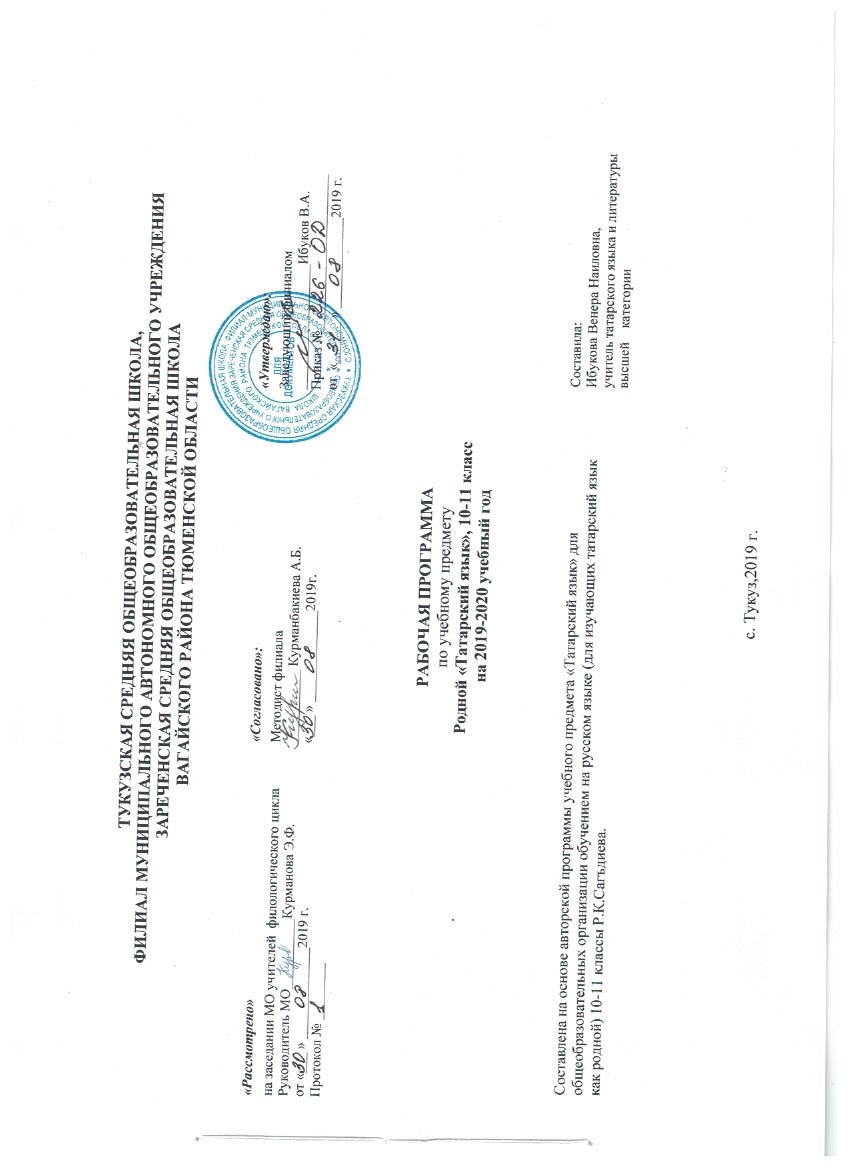 I.ПЛАНИРУЕМЫЕ РЕЗУЛЬТАТЫ ИЗУЧЕНИЯ УЧЕБНОГО ПРЕДМЕТА"ТАТАРСКИЙ ЯЗЫК"В 10,11 КЛАССАХВ результате изучения учебного предмета ученик должен знать/понимать:связь языка и истории, культуры татарского и других народов;историю, этапов и основных тенденций развития татарского языка;смысл понятий: «речевая ситуация и ее компоненты», «литературный язык», «языковая норма», «культура речи»;основные единицы и уровни языка, их признаки и взаимосвязь;орфоэпические, лексические, грамматические, орфографические и пунктуационные нормы современного татарского литературного языка; нормы речевого поведения в социально-культурной, учебно-научной, официально-деловой сферах общения;уметьосуществлять речевой самоконтроль; оценивать устные и письменные высказывания с точки зрения языкового оформления, эффективности достижения поставленных коммуникативных задач;анализировать языковые единицы с точки зрения правильности, точности и уместности их употребления;проводить лингвистический анализ текстов различных функциональных стилей и разновидностей языка;употребить соответствующих норм речевого этикета в зависимости от типа коммуникации;распознавать языковых единиц с национально-культурным компонентом на примерах устного народного творчества, исторических и художественных произведений;определить выраженных в языке национально-культурных особенностей, уметь объяснять на основе этих знаний различные языковые явления;использовать правил культуры татарской речи в повседневной жизни и в учебе.аудирование и чтениеиспользовать основные виды чтения (ознакомительно-изучающее, ознакомительно-реферативное и др.) в зависимости от коммуникативной задачи;извлекать необходимую информацию из различных источников: учебно-научных текстов, справочной литературы, средств массовой информации, в том числе представленных в электронном виде на различных информационных носителях;говорение и письмосоздавать устные и письменные монологические и диалогические высказывания различных типов и жанров в учебно-научной (на материале изучаемых учебных дисциплин), социально-культурной и деловой сферах общения;применять в практике речевого общения основные орфоэпические, лексические, грамматические нормы современного татарского литературного языка;соблюдать в практике письма орфографические и пунктуационные нормы современного татарского литературного языка;соблюдать нормы речевого поведения в различных сферах и ситуациях общения, в том числе при обсуждении дискуссионных проблем;использовать основные приемы информационной переработки устного и письменного текста;использовать в речи и понимать смысловой объем этнокультурной лексики.использовать приобретенные знания и умения в практической деятельности и повседневной жизни для:осознания татарского языка как духовной, нравственной и культурной ценности народа; приобщения к ценностям национальной и мировой культуры;развития интеллектуальных и творческих способностей, навыков самостоятельной деятельности; самореализации, самовыражения в различных областях человеческой деятельности;увеличения словарного запаса; расширения круга используемых языковых и речевых средств; совершенствования способности к самооценке на основе наблюдения за собственной речью;совершенствования коммуникативных способностей; развития готовности к речевому взаимодействию, межличностному и межкультурному общению, сотрудничеству.II.СОДЕРЖАНИЕ УЧЕБНОГО ПРЕДМЕТА "ТАТАРСКИЙ ЯЗЫК" В 10 КЛАССЕ  СОДЕРЖАНИЕ, ОБЕСПЕЧИВАЮЩЕЕ ФОРМИРОВАНИЕ КОММУНИКАТИВНОЙ КОМПЕТЕНЦИИ На основе коммуникативной компетенции в 10-11 классах совершенствуются все виды речевой деятельности. Выпускник обладает  базовыми умениями и навыками правильного выбора и свободного использования языка в жизненно важных для учащихся сферах и ситуациях общения, составляет тексты в соответствии с литературными нормами татарского языка, относящиеся к разным жанрам и функциональным стилям, выполняет лингвистический анализ текста, совершенствует знания о языковых нормах, речевого этикета, умеет правильно использовать изобразительно-выразительных средств, а также языковых средств разных функциональных разновидностей языка, выполняет переводы с русского на татарский язык  текстов разных жанров.Речь. Язык и речь. Формы речи (устная и письменная; монологическая и диалогическая). Языковые и речевые единицы. Основные особенности устной и письменной речи. Совершенствование культуры восприятия устной монологической и диалогической речи (аудирование). Развитие умений монологической и диалогической речи в разных сферах общения.Текст как вид речевой деятельности. Устные и письменные тексты. Смысловая и композиционная цельность текста. Средства связи в тексте. Структура текста. Композиционные и жанровые разновидности текстов.Функциональные разновидности языка. Разговорный язык, язык художественной литературы, функциональные стили – научный, публицистический, официально-деловой, стиль электронных средств коммуникации, их особенности. СОДЕРЖАНИЕ, ОБЕСПЕЧИВАЮЩЕЕ ФОРМИРОВАНИЕ ЛИНГВИСТИЧЕСКОЙ КОМПЕТЕНЦИИ Лингвистическая компетенция реализуется в процессе решения следующих познавательных задач: формирования у учащихся научно-лингвистического мировоззрения, вооружения их основами знаний о родном языке, знания основных понятий уровней лингвистики, взаимосвязи каждого уровня друг с другом, причин активных процессов в языке, осознавании принципов классификации словарного состава языка, совершенствование орфографической и пунктуационной грамотности, обогащение словарного запаса и грамматического строя речи старшеклассников. Выпускник владеет системой знаний о литературной норме, об основных аспектах культуры речи, о функциональных разновидностях языка, формирование активных навыков нормативного употребления единиц языка в различных сферах общения.Повторение изученного материала в 5-9 классах. 2. Общие сведения о татарском языке. Язык как средство общения. Язык и речь. Язык как памятник духовного наследия. История письменности татарского языка. Понятие о рунической, уйгурской, арабской, латинской и кириллической письменностях. Возникновение письменного литературного языка. Современный татарский (национальный) литературный язык. Языковые единицы. Роль языка в жизни человека и общества. Понятие о литературном языке. Литературный язык и диалект. Формы существования татарского языка: разговорная речь, территориальные и социальные диалекты. Диалекты татарского языка.Фонетика. Орфоэпия. Графика. Общее понятие о фонетике и орфоэпии. Звук. Фонема. Система гласных и согласных звуков в татарском и русском языках.  Ударение в татарском языке. Работа с интонацией. Общие сведения о графике и орфографии. Орфографические принципы татарского языка. Орфоэпические и орфографические нормы татарского языка.Лексикология и фразеология Слово как основная единица языка. Лексическое значение слова. Слова тюрко-татарского происхождения и заимствования. Словарный состав татарского языка. Нейтральные и стилистически окрашенные слова. Стилистические слои лексики. Особенности употребления фразеологизмов в речи. Увеличение лексического и фразеологического состава татарского языка в условиях двуязычия. Основные лексические нормы татарского языка. Лексические средства выразительности. Лексический анализ слова.Морфемика (морфемный строй языка) и словообразование Общие сведения о строении и образовании слов. Морфема как минимальная значимая единица языка. Способы словообразования в татарском языке.  Общие сведения об исторических изменениях в структуре слов. Понятие об этимологии.  Выразительные словообразовательные средства. Морфемный и словообразовательный анализ.Повторение. Контрольная работа.  СОДЕРЖАНИЕ, ОБЕСПЕЧИВАЮЩЕЕ ФОРМИРОВАНИЕ ЭТНОКУЛЬТУРОВЕДЧЕСКОЙ КОМПЕТЕНЦИИ (10 час.)Этнокультуроведческая компетенция направлена на совершенствование представлений выпускника о неразрывности языка и этнической культуры. Выпускник владеет навыками разпознавания этнического своеобразия, отраженного в  языковых единицах,  понимания общего и специфичного на разных языках и культурах, определения возможностей отражения языковой картины мира, необходимости сохранения и развития этнической культуры, представления о достижениях этнической культуры, об особенностях взаимовлияния культур и языков, о специфике би-и полилингвизма. Язык и культура Взаимосвязь языка, культуры и истории татарского народа. Лексика, обозначающая предметы и явления традиционного татарского быта; историзмы; фольклорная лексика и фразеология; татарские имена. Татарские пословицы и поговорки. Лексика, заимствованная из других языков, особенности ее освоения.Речевой этикет татарского языка. Употребление соответствующих норм речевого этикета в зависимости от типа коммуникации.11 КЛАСС  На основе коммуникативной компетенции в 10-11 классах совершенствуются все виды речевой деятельности. Выпускник обладает  базовыми умениями и навыками правильного выбора и свободного использования языка в жизненно важных для учащихся сферах и ситуациях общения, составляет тексты в соответствии с литературными нормами татарского языка, относящиеся к разным жанрам и функциональным стилям, выполняет лингвистический анализ текста, совершенствует знания о языковых нормах, речевого этикета, умеет правильно использовать изобразительно-выразительных средств, а также языковых средств разных функциональных разновидностей языка, выполняет переводы с русского на татарский язык  текстов разных жанров.Речь. Виды речевого общения: официальное и неофициальное, публичное и непубличное. Речевые единицы. Речевая ситуация и ее основные компоненты. Текст как вид речевой деятельности. Анализ текста. Соблюдение норм построения текста (логичность, связность, соответствие теме, последовательность и др.). Функциональные разновидности языка. Национальные особенности речевого этикета, речевые нормы межкультурной коммуникации. Овладение культурой публичной речи. Публичное выступление: выбор темы, определение цели, поиск материала. Композиция публичного выступления. Выбор языковых средств оформления публичного выступления с учетом его цели, особенностей адресата, ситуации и сферы общения.Художественность речи. Умение применять национальные культурные нормы в официальном и неофициальном общении. Соблюдение орфоэпических и интонационных норм; корректное применение формул речевого этикета.Речевая культура использования технических средств коммуникации (телефон, компьютер, электронная почта и др.).Язык художественной литературы и его отличия от других разновидностей современного татарского языка. Основные признаки художественной речи: образность, широкое использование изобразительно-выразительных средств, а также языковых средств других функциональных разновидностей языка. СОДЕРЖАНИЕ, ОБЕСПЕЧИВАЮЩЕЕ ФОРМИРОВАНИЕ ЛИНГВИСТИЧЕСКОЙ КОМПЕТЕНЦИИ Лингвистическая компетенция реализуется в процессе решения следующих познавательных задач: формирования у учащихся научно-лингвистического мировоззрения, вооружения их основами знаний о родном языке, знания основных понятий уровней лингвистики, взаимосвязи каждого уровня друг с другом, причин активных процессов в языке, осознавании принципов классификации словарного состава языка, совершенствование орфографической и пунктуационной грамотности, обогащение словарного запаса и грамматического строя речи старшеклассников. Выпускник владеет системой знаний о литературной норме, об основных аспектах культуры речи, о функциональных разновидностях языка, формирование активных навыков нормативного употребления единиц языка в различных сферах общения. 1. Общие сведения о татарском языке. Языки мира и их классификация. Родственные и неродственные языки. Семья тюркских языков. Регионы проживания татар.  Место татарского языка в группе тюркских языков. Татарский язык – язык татарской литературы. Образно-выразительные средства татарского языка и их использование в речи. Речевые единицы.Морфология Части речи как лексико-грамматические разряды слов. Классификация частей речи. Взаимодействие частей речи. Основные морфологические нормы татарского языка. Морфологические средства выразительности. Морфологический анализ слова.Синтаксис Словосочетание и предложение. Синтаксическая связь в предложении. Главные и второстепенные члены предложения. Виды простых предложений.Сложные предложения. Строение сложноподчиненных предложений в татарском и русском языках.Общие сведения о синтаксисе текста. Основные синтаксические нормы языка. Основные синтаксические средства выразительности.Синтаксический анализ.Пунктуация Знаки препинания в татарском языке. Пунктуационно-смысловой отрезок. Пунктуационные нормы татарского языка.5. Стилистика и культура речи Понятие о коммуникативной целесообразности, уместности, точности, ясности, чистоте, логичности, последовательности, образности, выразительности речи. Основные аспекты культуры речи: нормативный, коммуникативный и этический. Нормативные словари современного татарского языка и справочники: орфоэпический словарь, толковый словарь, орфографический словарь. Соблюдение норм литературного языка в речевой практике.Осуществление выбора наиболее точных языковых средств в соответствии со сферами и ситуациями речевого общения. Оценивание устных и письменных высказываний/текстов с точки зрения языкового оформления, уместности, эффективности достижения поставленных коммуникативных задач. Применение орфографических и пунктуационных норм при создании и воспроизведении текстов делового, научного и публицистического стилей.Лингвистический анализ текстов различных функциональных разновидностей языка.Повторение. Контрольная работа СОДЕРЖАНИЕ, ОБЕСПЕЧИВАЮЩЕЕ ФОРМИРОВАНИЕ ЭТНОКУЛЬТУРОВЕДЧЕСКОЙ КОМПЕТЕНЦИИ (10 час.)Этнокультуроведческая компетенция направлена на совершенствование представлений выпускника о неразрывности языка и этнической культуры. Выпускник владеет навыками разпознавания этнического своеобразия, отраженного в  языковых единицах,  понимания общего и специфичного на разных языках и культурах, определения возможностей отражения языковой картины мира, необходимости сохранения и развития этнической культуры, представления о достижениях этнической культуры, об особенностях взаимовлияния культур и языков, о специфике би-и полилингвизма. Язык и культура Отражение в татарском языке материальной и духовной культуры татарского и других народов. Взаимообогащение языков как результат взаимодействия национальных культур. Основные понятия об этнонимах и топонимах татарского языка.Речевой этикет татарского языка. Особенности татарского речевого этикета. Лингвистический анализ текста, выявление в тексте языковых единиц с национально-культурным компонентом с помощью толкового, этимологического, фразеологического и т.д. словарей.III.Тематическое планирование уроков татарского языка в 10 классеТематическое планирование уроков татарского языка в 11 классеТема разделаНомер урокаТема урокаДатаДатаТема разделаНомер урокаТема урокапланфактТатарский язык1Язык -средство общения, социальное и политическое явление05.09.19Язык- средство общения, социальное и политическое явление  2Основные функции языка12.09.19 3Входная контрольная работа. Диктант19.09.19 4Языки мира и их классификация. Тюркские языки. Местности, где проживают татары26.09.19 5Язык и речь .Классификация речи: монолог, диалог, полилог.03.10.19 6Р.Р. Перевод текста с русского языка на татарский язык.10.10.19Фонетика 7Гласные звуки и их изменение17.10.19 8Согласные звуки и их изменение24.10.19 9Слог. Ударение. Интонация07.11.19 10Графика и орфография14.11.19 11Диктант.21.11.19Лексикология 12Лексическое значение слова28.11.19 13Одно и многозначные слова05.12.19 14Р.Р. Сочинение на свободную тему12.12.19 15Прямое и переносное значение слова19.12.19 16Омонимы26.12.19 17Синонимы16.01.20 18Антонимы23.01.20 19К.Р по теме "Лексикология"30.01.20 20Словарный состав татарского языка по происхождению06.02.20 21Словарный состав татарского языка по области использованию13.02.20 22Р.Р.Изложение20.02.20 23Словарный состав татарского языка по степени их использования27.02.20 24Фразеологизмы05.03.20 25Лексикография12.03.20 26Р.Р. Сочинение по картине Мусина И.Р.по упр 23319.03.20Состав слова и его образование 27Состав слова и его образование. Значимые части слова02.04.20 28Функции окончаний. Словообразующие окончания.09.04.20 29Окончания, обозначающие экспрессию16.04.20 30Способы образования слов23.04.20 31Повторение пройденного материала. Подготовка к итоговой К.Р.30.04.20 32Итоговая контрольная работа.07.05.20 Повторение 33Работа над ошибками в К.Р. Повторение пройденных тем: фонетика, лексика и словообразование14.05.2034Повторение пройденных тем: фонетика, лексика и словообразование. Подведение итогов.21.05.20Тема разделаНомер урокаТема урокаДатаДатаТема разделаНомер урокаТема урокапланфактМорфология1Введение. Повторение темы "Морфология"02.09.192Имя существительное09.09.193Имя прилагательное16.09.194Входная контрольная работа.Диктант23.09.195Имя числительное30.09.196Виды числительных по значению07.10.197Развитие речи. Перевод текста с русского языка на татарский язык.14.10.198Наречие21.10.199Местоимение11.10.1910Глагол18.11.1911Звукоподражательные слова25.11.1912К.Р. Диктант02.12.1913Слова категории состояния09.12.1914Модальные части речи16.12.1915Р.Р. Изложение.23.12.1916К.Р по теме "Морфология"20.01.2017Синтаксис.Связь слов в предложении.словосочетание27.01.20Синтаксис18Главные члены предложения.03.02.2019Второстепенные члены предложения10.02.2020К.Р по теме "Главные и второстепенные члены предложения"17.02.2021Модальные члены предложения.24.02.2022Виды простого предложения02.03.2023Р.Р. Сочинение по картине Зуева Е.В. "Эч почмак и перемячи" по упр. 65 09.03.2024Сложносочиненное предложение16.03.2025Сложноподчиненное предложение30.03.2026Многокомпонентное сложное предложение06.04.2027Текст. Прямая и косвенная речь.13.04.2028К.Р по теме "Синтаксис"20.04.2029Стилистика27.04.20Стилистика30Р.Р.Сочинение04.05.2031Повторение. Морфология и синтаксис11.05.2032Итоговая контрольная работа.18.05.2033Работа над ошибками. Повторение пройденного в 11 классе.25.05.20